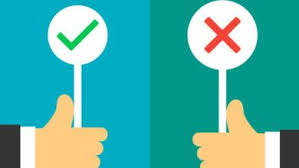 YANLIŞ BİLİNENLERSadece problemli öğrenciler için değildir.Rehberlik servisinden sadece problemli öğrencilerin yardım aldığı düşüncesi çok yanlıştır. Tüm öğrenciler rehberlik servisinden destek alabilirler.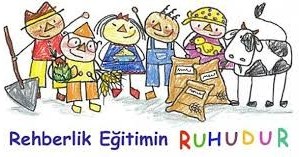 Bireyin yerine karar vermez.Rehberlik, öğrencinin yerine karar vermek değildir. Öğrencinin kendi ilgi, yetenek ve kişilik özelliklerinin farkına varmasını sağlayarak doğru karar vermesine yardım etme sürecidir.Bireyin problemini çözmez.Rehberlik, öğrencinin problemini çözmez. Problem çözme becerisini geliştirmeye çalışır ve alternatif çözüm yolları bulmasına yardımcı olur.Disiplini sağlama yeri değildir. Rehberlik servisinin disiplini sağlamak gibi bir görevi yoktur. Öğrencileri yargılama ve cezalandırma yeri değildir.Okul psikolojik danışmanı ile hafta içi her gün 08.30-16.00 saatleri arasında görüşme talebinde bulunabilirsinizOkul Psikolojik Danışmanı   ÜMMÜ UĞUZDAĞSANDIKLI ATATÜRK İLKOKULUREHBERLİK SERVİSİ TANITIM BROŞÜRÜ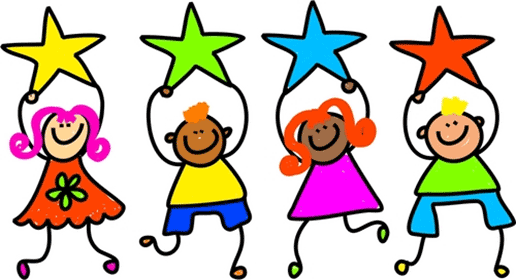 Rehber ÖğretmenPsikolojik Danışman Kimdir, Ne Yapar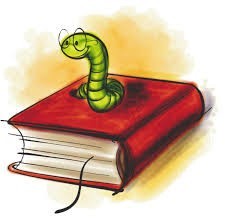 Öğrencileri uyum sürecinden okul sonuna kadar izler ve kayıtlarını tutar.Gelişim süreçlerini denetler.İlgi ve yeteneklerini uygun alanlara yönlendirmelerine rehberlik ederOlası sorunların üstesinden gelmeleri için bireye ve aileye gerekli desteği sunarÖnleyici rehberlik kapsamında velilere yönelik eğitimler düzenler.Öğrencilerle psikolojik, mesleki yada eğitsel rehberlik çerçevesinde bireysel ve ya grupla rehberlik çalışmaları yürütür.Rehber Öğretmen Terapi Yapar Mı?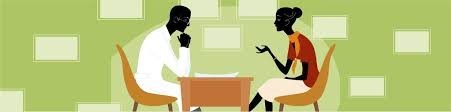 Hayır! Okullar sağlık kuruluşu değildir. Rehber öğretmenin yürüttüğü bireysel görüşmeler, “psikolojik danışma” olarak adlandırılır ve terapi sürecinden farklıdır. Tedaviye yönelik sağlık hizmetlerine ihtiyaç duyan bireyler sağlık kurumlarına yönlendirilir.Rehber Öğretmen Çocuklarla Nasıl Bireysel Görüşme Yapar?Konuşmak çocuklarla yapılan görüşmelerin küçük bir kısmını oluşturur. Çocukların dili “oyun”dur. Dolayısıyla bireysel görüşmelerde konuşmaktan ziyade oynanır. Çocukların seçtikleri oyuncakların, girdikleri rollerin, yetişkine verdikleri rollerin kısacası oyunda yer alan her unsurun bir anlamı vardır ve önemi büyüktür.Rehber Öğretmen Çocukları Nasıl TakipEder, Gelişimleri İle İlgili Nasıl Bilgi Sahibi Olur?Rehber Öğretmenin çocukları tanımak için kullandığı en önemli araçlardan biri de “gözlem”dir.Buna ek olarak çocukların yaptığı sanatsal faaliyetler, ebeveynin doldurduğu tanıtıcı formlar, ebeveyn ve çocukla yapılan bireysel görüşmeler, sınıf öğretmeninin gözlem ve görüşleri, öğrencinin gelişim durumunu gösteren ve sınıf öğretmeni tarafından doldurulan formlar ve rehber öğretmen tarafından uygulanan teknikler çocukların gelişimleri takip etmek için kullanılır.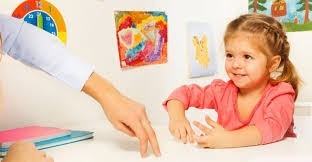 